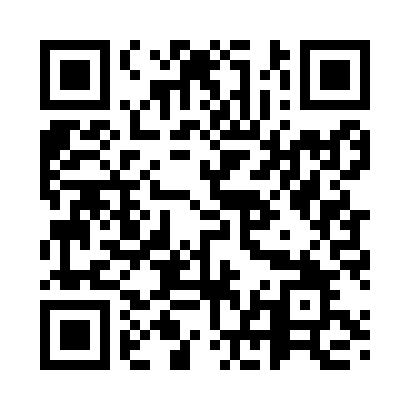 Prayer times for Rietz, AustriaMon 1 Apr 2024 - Tue 30 Apr 2024High Latitude Method: Angle Based RulePrayer Calculation Method: Muslim World LeagueAsar Calculation Method: ShafiPrayer times provided by https://www.salahtimes.comDateDayFajrSunriseDhuhrAsrMaghribIsha1Mon5:076:541:204:547:469:272Tue5:056:521:194:557:479:283Wed5:026:501:194:557:499:304Thu5:006:481:194:567:509:325Fri4:586:461:194:577:529:346Sat4:556:441:184:577:539:357Sun4:536:421:184:587:549:378Mon4:506:401:184:597:569:399Tue4:486:381:174:597:579:4110Wed4:466:371:175:007:599:4311Thu4:436:351:175:018:009:4512Fri4:416:331:175:018:019:4713Sat4:386:311:165:028:039:4814Sun4:366:291:165:028:049:5015Mon4:336:271:165:038:069:5216Tue4:316:251:165:048:079:5417Wed4:286:231:155:048:089:5618Thu4:266:211:155:058:109:5819Fri4:236:201:155:058:1110:0020Sat4:216:181:155:068:1210:0221Sun4:186:161:155:068:1410:0422Mon4:166:141:145:078:1510:0623Tue4:136:131:145:088:1710:0824Wed4:116:111:145:088:1810:1125Thu4:086:091:145:098:1910:1326Fri4:056:071:145:098:2110:1527Sat4:036:061:145:108:2210:1728Sun4:006:041:135:108:2410:1929Mon3:586:021:135:118:2510:2130Tue3:556:011:135:118:2610:23